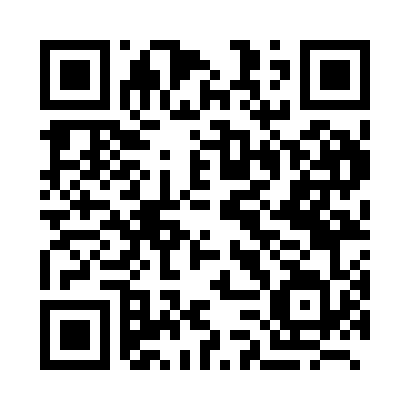 Prayer times for Abdanpur, BangladeshMon 1 Apr 2024 - Tue 30 Apr 2024High Latitude Method: NonePrayer Calculation Method: University of Islamic SciencesAsar Calculation Method: ShafiPrayer times provided by https://www.salahtimes.comDateDayFajrSunriseDhuhrAsrMaghribIsha1Mon4:395:5612:083:366:217:372Tue4:385:5512:083:366:217:383Wed4:375:5412:083:366:217:384Thu4:365:5312:073:366:227:395Fri4:355:5212:073:356:227:396Sat4:345:5112:073:356:237:407Sun4:335:5012:063:356:237:408Mon4:325:4912:063:356:247:419Tue4:315:4812:063:346:247:4210Wed4:295:4712:063:346:247:4211Thu4:285:4612:053:346:257:4312Fri4:275:4512:053:346:257:4313Sat4:265:4412:053:336:267:4414Sun4:255:4312:053:336:267:4415Mon4:245:4212:043:336:277:4516Tue4:235:4112:043:336:277:4617Wed4:225:4112:043:326:277:4618Thu4:215:4012:043:326:287:4719Fri4:205:3912:033:326:287:4720Sat4:195:3812:033:326:297:4821Sun4:185:3712:033:316:297:4922Mon4:175:3612:033:316:307:4923Tue4:165:3512:033:316:307:5024Wed4:155:3512:023:306:317:5125Thu4:145:3412:023:306:317:5126Fri4:135:3312:023:306:327:5227Sat4:125:3212:023:306:327:5328Sun4:115:3112:023:296:327:5329Mon4:105:3112:023:296:337:5430Tue4:095:3012:013:296:337:55